						PROFESORA: CLAUDIA CAVIERES JARA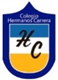 GUIA DE TRABAJO ARTES VISUALESCURSO: SEXTO BASICO    FECHA: 23-MARZO-2020CLASE 1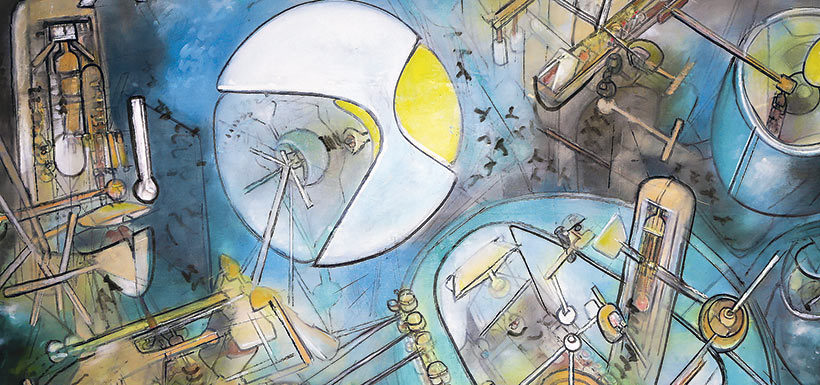 a.- Observar pintura de Roberto Matta, nació en Santiago de Chile el 11 de noviembre de 1912. Hijo de padre chileno y madre española.b.- ¿Qué observas en la pintura?c.- Dibuja en block y pinta con lápices de colores, de acuerdo imagen dada.